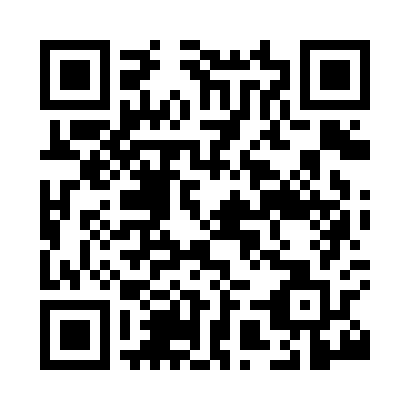 Prayer times for Johnby, Cumbria, UKMon 1 Jul 2024 - Wed 31 Jul 2024High Latitude Method: Angle Based RulePrayer Calculation Method: Islamic Society of North AmericaAsar Calculation Method: HanafiPrayer times provided by https://www.salahtimes.comDateDayFajrSunriseDhuhrAsrMaghribIsha1Mon2:574:401:156:599:5111:332Tue2:584:411:166:599:5011:333Wed2:594:411:166:599:5011:334Thu2:594:421:166:599:4911:335Fri3:004:431:166:589:4911:326Sat3:004:441:166:589:4811:327Sun3:014:451:176:589:4711:328Mon3:014:471:176:589:4611:319Tue3:024:481:176:579:4511:3110Wed3:034:491:176:579:4411:3111Thu3:034:501:176:569:4311:3012Fri3:044:511:176:569:4211:3013Sat3:054:531:176:559:4111:2914Sun3:064:541:176:559:4011:2915Mon3:064:551:186:549:3911:2816Tue3:074:571:186:549:3811:2817Wed3:084:581:186:539:3611:2718Thu3:095:001:186:529:3511:2619Fri3:095:011:186:529:3411:2620Sat3:105:031:186:519:3211:2521Sun3:115:041:186:509:3111:2422Mon3:125:061:186:499:2911:2323Tue3:135:071:186:489:2811:2324Wed3:135:091:186:479:2611:2225Thu3:145:111:186:479:2511:2126Fri3:155:121:186:469:2311:2027Sat3:165:141:186:459:2111:1928Sun3:175:161:186:449:1911:1829Mon3:175:171:186:439:1811:1830Tue3:185:191:186:419:1611:1731Wed3:195:211:186:409:1411:16